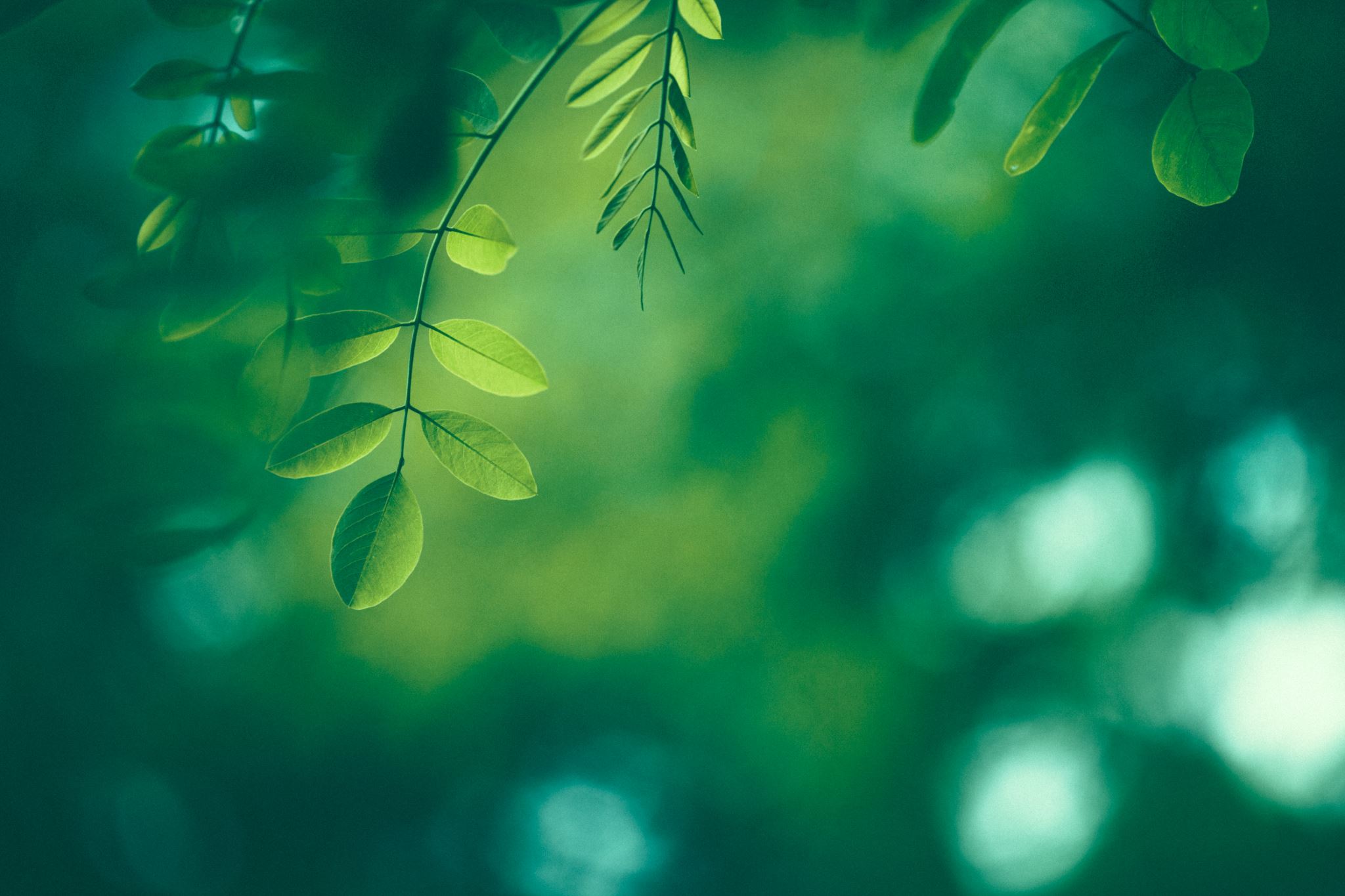 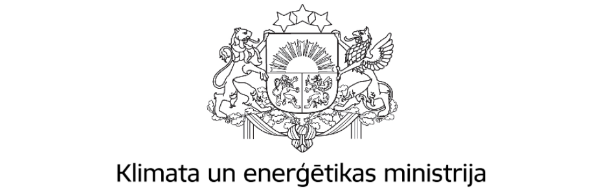 Aktualizētā Nacionālā enerģētikas un klimata plāna 2021. - 2030. gadam projekta virzībaLatvijas Nacionālais enerģētikas un klimata plāna 2021.-2030.gadam (turpmāk – Plāns) projekta iesniegšana Eiropas Komisija (turpmāk – EK) tika apstiprināta 2018. gada 18. decembra Ministru kabineta sēdē, un Latvijas Republika Ekonomikas ministrijas personā iepriekš minēto projektu iesniedza EK 2018. gada 21. decembrī. 2019. gada 18. jūnijā EK Latvijai iesniedza rekomendācijas Plāna projekta precizēšanai un pārskatīšanai. Saskaņā ar EK rekomendācijām precizētais Plāns tika apstiprināts ar Ministru kabineta 2020. gada 4. februāra rīkojumu Nr. 46 “Par Latvijas Nacionālo enerģētikas un klimata plānu 2021.–2030. gadam”, ko Latvija iesniedza EK 2020. gada 5. februārī (Regulas 2018/1999 3. panta 1. punkts). Eiropas Parlamenta un Padomes 2018. gada 11. decembra regulā (ES) Nr. 2018/1999 ar enerģētikas savienības un rīcības klimata politikas jomā pārvaldību un ar ko groza Eiropas Parlamenta un Padomes Regulas (EK) Nr. 663/2009 un (EK) Nr. 715/2009, Eiropas Parlamenta un Padomes Direktīvas 94/22/EK, 98/70/EK, 2009/31/EK, 2009/73/EK, 2010/31/ES, 2012/27/ES un 2013/30/ES, Padomes Direktīvas 2009/119/EK un (ES) 2015/652 un atceļ Eiropas Parlamenta un Padomes Regulu (ES) Nr. 525/2013 (Regula 2018/1999 (turpmāk – Regula 2018/1999) 14. pants noteic pienākumu dalībvalstīm aktualizēt Plānus, kuru aktualizācijai arī ir noteikts konkrēts process.Ņemot vērā, ka šobrīd vēl nav panākta vienošanās par aktualizētā Plāna projektu un tajā iekļautajiem mērķiem un pasākumiem, Latvija EK iesniedz šajā ziņojumā iekļauto informāciju.Aktualizētā Nacionālā enerģētikas un klimata plāna 2021. - 2030. gadam projekta virzība Aktualizētā Plāna projektā ir pārskatīti spēkā esošā Plānā noteiktie mērķi un noteikti papildus jauni mērķi, kas izriet no Eiropas Savienības (turpmāk - ES) tiesību aktiem. 1. tabula. Latvijas klimata pārmaiņu mazināšanas mērķi un to rezultatīvie radītāji2. tabula. Latvijas enerģētikas politikas mērķi un to rezultatīvie radītājiŅemot vērā Regulas 2018/1999 5.panta 1.punkta e) apakšpunktu, Latvija savu enerģētikas  politikas mērķu noteikšanā ņēma vērā šādus būtiskus apstākļus:Latvijai ir nepieciešams nodrošināt pastāvīgu jaudu enerģētiskās drošības un sistēmu balansēšanas nodrošināšanai, kur Latvijas ģeogrāfiskā novietojuma dēļ Latvija šobrīd ražo elektroenerģiju arī kaimiņvalstu patēriņa nosegšanai.Ņemot vērā Latvijas klimatiskos apstākļus un lielo centralizētās siltumapgādes (turpmāk - CSA) īpatsvaru kopējā siltumapgādē, Latvijai joprojām būs nepieciešams pietiekami nozīmīgs pīķa un/vai rezerves jaudu apjoms tieši siltumapgādē gada aukstāko mēnešu dēļ un dēļ apkures sezonas, kas var sasniegt 200 dienas gadā.Latvijai ir nepieciešams nodrošināt Latvijas starpsavienojumu jaudu, un ņemt vērā arī kaimiņvalstu, ar kurām ir izveidoti minētie starpsavienojumi, tautsaimniecības elektrifikāciju.Latvijai ir jāņem vērā prognozējami pieaugošais vietējais pieprasījums pēc elektroenerģijas, ko arī veicinās Plānā iekļautie elektrifikācijas pasākumi, vienlaicīgi, uzlabojot enerģētisko drošību, Latvijai ir jāspēj uzlabot pašnodrošinājums ar pašu saražoto elektroenerģiju. Latvijā atjaunīgās enerģijas (turpmāk - AE) īpatsvars elektroenerģijā, siltumapgādē, CSA, ēkās un rūpniecībā pārsniedz 50% (faktiskais atjaunīgās elektroenerģijas īpatsvars atjaunīgo energoresursu (turpmāk - AER) īpatsvars elektroenerģijā 2020. gadā un 2021. gadā pārsniedza 63%), un būtiska kopējā AE īpatsvara palielināšana Latvijā būs iespējama tikai būtiski kāpinot atjaunīgās transporta enerģijas īpatsvaru grūti dekarbonizējamajā transporta sektorā. Latvija nenosaka AE mērķus dalījumā pa izmantotajām tehnoloģijām vai energoresursiem, vienlaikus:Latvija plāno palielināt AER īpatsvaru elektroenerģijas ražošanā, palielinot uzstādītās vēja ģeneratoru un saules fotoelementu jaudas. Latvija plāno palielināt AER īpatsvaru siltumapgādē un aukstumapgādē, modernizējot uzstādītās biomasas izmantošanas iekārtu jaudas, palielinot uzstādīto siltumsūkņu, saules kolektoru jaudas, veicinot pāreju uz lielas jaudas siltumsūkņu vai elektroenerģijas izmantošanu centralizētās siltumapgādes sistēmās (turpmāk - CSAS), veicinot dažādu tehnoloģiju kombinācijas siltumenerģijas ražošanā, kā arī nosakot AE īpatsvara pienākumu dabasgāzes tirgotājiem, tādējādi veicinot biometāna piejaukumu dabasgāzei, kas tiek izmantota siltumenerģijas ražošanā.Latvija plāno attīstīt un veicināt atlikumsiltuma izmantošanu CSAS, izmantojot datu centru, notekūdeņu attīrīšanas sistēmu vai rūpniecisko ražotņu atlikumsiltumu, kā arī uzlabojot un koriģējot siltumenerģijas tirgus regulējumā, jo īpaši Rīgā, lai CSAS varētu pilnībā ņemt vērā šobrīd neizmantoto potenciālu, attiecīgi atlikumsiltuma izmantošanas gadījumā to iekļaujot atjaunīgās siltumapgādes mērķī. Latvija plāno palielināt atjaunīgās transporta enerģijas īpatsvaru, ieviešot pienākumu degvielas piegādātājiem sasniegt konkrētu SEG emisiju intensitātes samazinājumu, kas būtiski palielinās atjaunīgās transporta enerģijas, īpaši moderno biodegvielu/biometāna un elektroenerģijas izmantošanas apjomus, īpatsvaru. Latvija plāno turpināt straujāku elektromobilitātes attīstību kā mobilitātes, energoefektivitātes un AER mērķu risinājumu. Starpsavienojamībā Latvija jau šobrīd izpilda ES noteikto mērķi, vienlaikus starpsavienojamības uzlabošanai Latvija plāno pabeigt jau īstenošanā esošos projektus un īstenot ieplānotos kopējos interešu projektus. Iekšējai infrastruktūras uzlabošanai elektroenerģijas pārvades un sadales sistēmas operators veic nepieciešamos pasākumus elektroenerģijas lietotāju pieslēguma jaudu optimizēšanai un apvienošanai, kā arī nepieciešamos pasākumus, lai iekšējā elektroenerģijas tirgū varētu iekļaut pēc iespējas lielāku skaitu jauno vēja un saules enerģijas ražotāju (mikroģeneratorus un elektrostacijas).Ņemot vērā, ka Latvijā ir liberalizēts gan elektroenerģijas, gan dabasgāzes tirgus, nav plānots noteikt citus mērķus iekšējā elektroenerģijas un gāzes tirgus integrācijai. Latvijā nav noteikti specifiski aizliegumi kādai konkrētai AER tehnoloģijai vai veidam, bet ir noteikti konkrēti ierobežojumi tehnoloģiju atrašanās vietai vai atbilstībai vides, bioloģiskās daudzveidības, sabiedrības vai teritoriālajiem nosacījumiem. Saskaņā ar Direktīvu 2018/2001 Latvija 2025. gadā noteiks paātrinātas AER apguves teritorijas, vairāk koncentrējoties uz vēja enerģiju, saules enerģiju, biometāna ražošanas un tīklā ievadīšanas teritorijām, neparedzot specifiskas teritorijas hidroenerģijas attīstībai vai iekārtām, kurās izmanto cieto biomasas kurināmo. Šobrīd jaunu “bāzes jaudas” elektrostaciju nodošana ekspluatācijā Latvijā līdz 2028. gadam nav paredzēta.Plāna ietvaros definētie iespējamie prioritārie RIS3 rīcības virzieni RIS3 enerģētikā ir:IKT;fotonika, viedie materiāli, tehnoloģijas un inženierzinātņu sistēmas; zināšanu ietilpīga bioekonomika;viedā enerģētika un mobilitāte.Mērķu izpildes atbildībasLai sasniegtu ambiciozos klimata un enerģētikas politiku mērķus, visām iesaistītajām institūcijām (politiķiem, nozaru ministrijām, sociālajiem partneriem, nevalstiskajam sektoram, komersantiem, pētniekiem un sabiedrībai kopumā) būs jāpieņem izsvērti lēmumi, kas balstīti pētījumos, datos un sociālekonomiskajā izvērtējumā. Daļa no šiem lēmumiem varētu būt vērsti uz būtiskām izmaiņām līdz šim pieņemtajā saimniekošanā, līdz šim pieņemtajā lēmumu pieņemšanā, dažādu nozaru un sabiedrības grupu paradumos.Politikas mērķisFaktiskā vērtībaPrognozētās vērtības (bāzes scenārijs)Plāna mērķisAktualizētā Plāna mērķisAktualizētā Plāna mērķisPolitikas mērķis2021203020302030statussSEG emisiju samazināšanas mērķis (% pret 1990.g.)-58,8-62,6-65-65saskaņotsNe-ETS darbības (% pret 2005.g.)+5,9-6,6-6-17Regulas 2018/842 I pielikumsIndikatīvie iespējamie sektorālie ne-ETS darbību SEG emisiju mērķi un apjomi (% pret 2005. gadu)Indikatīvie iespējamie sektorālie ne-ETS darbību SEG emisiju mērķi un apjomi (% pret 2005. gadu)Indikatīvie iespējamie sektorālie ne-ETS darbību SEG emisiju mērķi un apjomi (% pret 2005. gadu)Indikatīvie iespējamie sektorālie ne-ETS darbību SEG emisiju mērķi un apjomi (% pret 2005. gadu)Indikatīvie iespējamie sektorālie ne-ETS darbību SEG emisiju mērķi un apjomi (% pret 2005. gadu)Indikatīvie iespējamie sektorālie ne-ETS darbību SEG emisiju mērķi un apjomi (% pret 2005. gadu)Enerģētika-4,9-Transports+3,7-RPPI+106,2-Lauksaimniecība+25,8-Atkritumu un notekūdeņu apsaimniekošana-17,7-ZIZIMM mērķrādītājs 2030.gadam (milj. tonnu CO2 ekv.)+2,39+3,29--0,644Regulas 2018/841 II.a pielikumsPolitikas mērķisFaktiskā vērtībaPlāna mērķisAktualizētā Plāna mērķisAktualizētā Plāna mērķisPolitikas mērķis202120302030statussAtjaunīgās enerģijas īpatsvars enerģijas galapatēriņāAtjaunīgās enerģijas īpatsvars enerģijas galapatēriņāAtjaunīgās enerģijas īpatsvars enerģijas galapatēriņāAtjaunīgās enerģijas īpatsvars enerģijas galapatēriņāAtjaunīgās enerģijas īpatsvars enerģijas galapatēriņā%42,15057saskaņotsGWh20 682-26 303saskaņotsModerno biodegvielu un nebioloģiskas izcelsmes atjaunīgās degvielas īpatsvars transportā (%)2,33,55,5Direktīvas 2018/2001 25.pantsNebioloģiskas izcelsmes atjaunīgās degvielas īpatsvars transportā (%)0-1Direktīvas 2018/2001 25.pantsAtjaunīgās enerģijas īpatsvars siltumapgādē un aukstumapgādē ražošanā (%)57,454,966,4Direktīvas 2018/2001 23.pantsAtjaunīgās enerģijas īpatsvars ēkās (%)56-68saskaņotsAtjaunīgās enerģijas īpatsvars rūpniecībā (ieskaitot IKT) (%)55-64,9Direktīvas 2018/2001 22.a pantsIlgtspējīgo degvielu īpatsvars gaisa transportā0-5Regulas 2023/2405 I pielikumsSEG emisiju intensitātes samazināšanas mērķis transportā (%)1,1-15Direktīvas 2018/2001 25.pantsSEG emisiju intensitātes samazināšanas mērķis konkrētiem kuģiem (%)ND26Regulas 2023/1805 4.pantsKopējā enerģijas patēriņa apjoms (GWh)51 94845 833 – 47 22245 470saskaņotsEnerģijas galapatēriņa apjoms (GWh)47 18840 278 – 41 38939 775saskaņotsKumulatīvais enerģijas galapatēriņa ietaupījums (GWh)538,320 47229 522Direktīvas 2023/1791 8.pantsPublisko ēku renovētā ēku platība (kopā renovēti, m2)ND500 000500 000Direktīvas 2023/1791 6.pantspublisko iestāžu enerģijas patēriņa ikgadējs samazinājums (%)NDND-1,9Direktīvas 2023/1791 5.panta 1.punktsImporta īpatsvars bruto iekšzemes enerģijas patēriņā (%)38,330-4030-40saskaņotsStarpsavienojamība (% pret uzstādīto ģenerējošo jaudu)50-806060saskaņotsDimensijaSektori ar lielāko ietekmi Atbildīgais nozares politikas veidotājsBūtiskie sociālie partneriBūtiskie sociālie partneri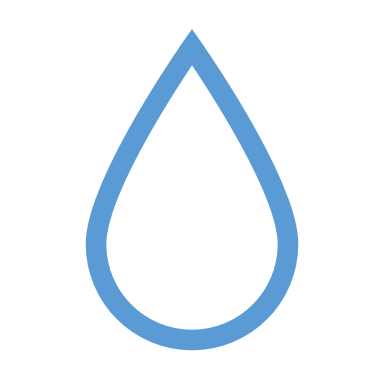 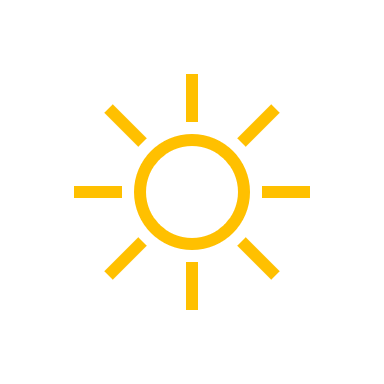 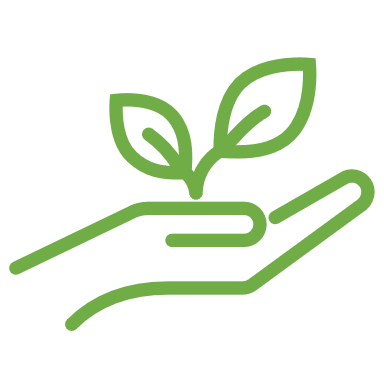 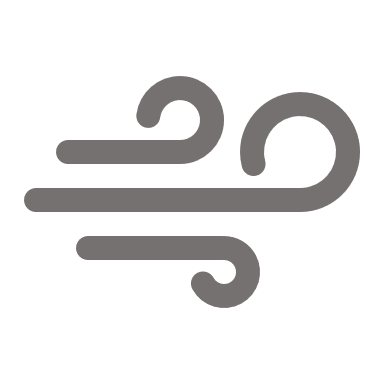 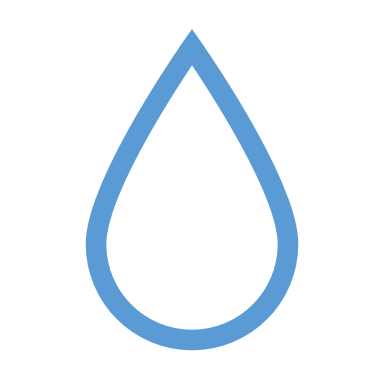 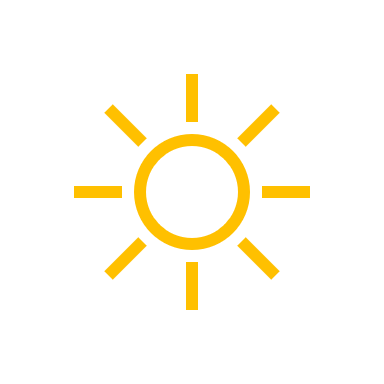 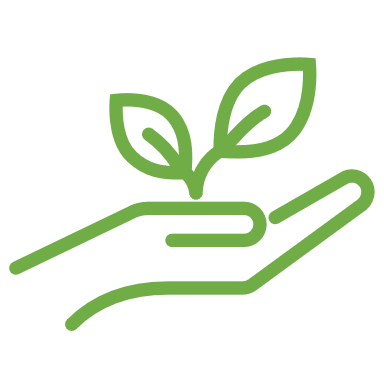 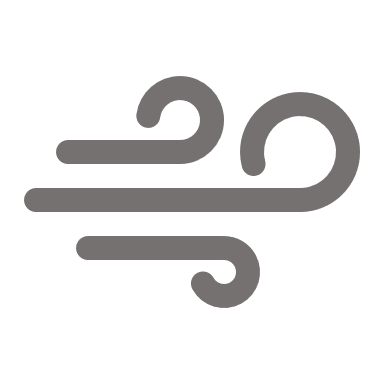 Enerģētika TransportsLauksaimniecībaMežsaimniecībaRūpniecībaAtkritumiKEMSMZMEMVARAM/ pašvaldībasVKPLAEFLDDKFICILLatvijas bankaLFNALKFLMIBLTRKLPSLLPALBBALOSPLDTALSUAVEALEEA
SEALASUA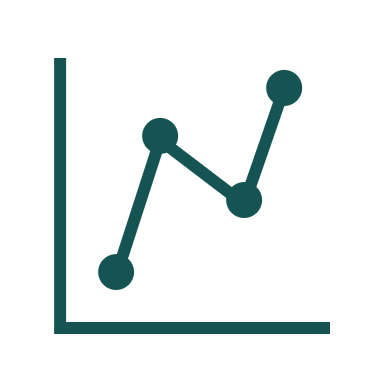 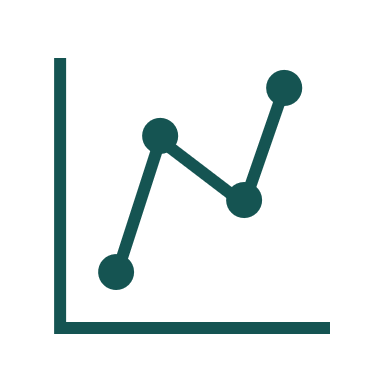 ĒkasTransportsRūpniecībaPubliskais sektorsEMSMKEMVARAM/ pašvaldībasFM/ VNĪ / ZMNĪ / TNA / Šampētera namsLDDKLTRKLDTALSUAEA
LBBALatvijas bankaLDDKLTRKLDTALSUAEA
LBBALatvijas banka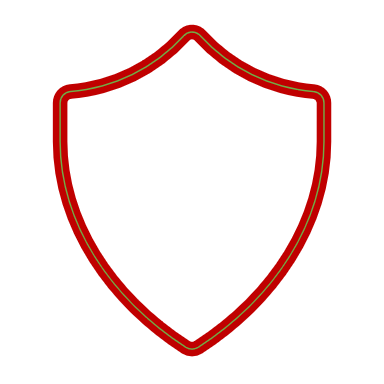 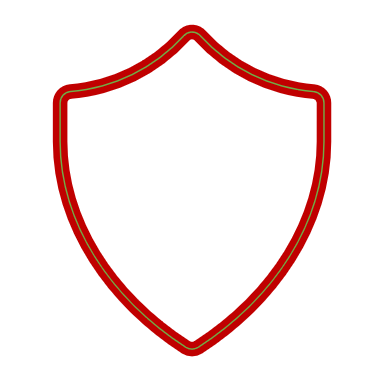 EnerģētikaKrīžu vadībaKEMĀMIeM /AiMVARAM / EMLPSLDDKLTRKLDTALSUALEEALBBALPSLDDKLTRKLDTALSUALEEALBBA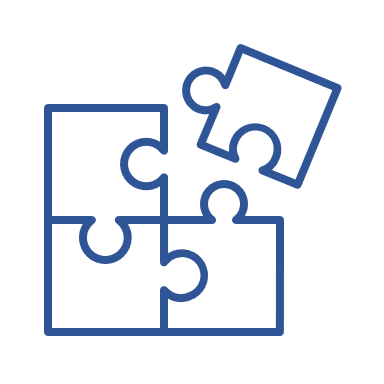 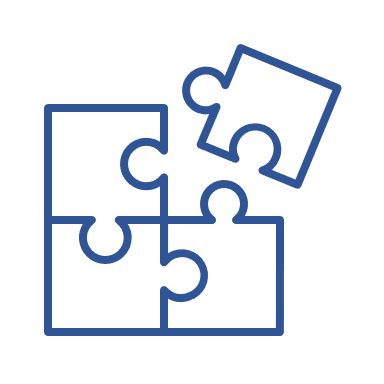 EnerģētikaIekšējais tirgusKEMĀMEMLDDKLTRKLEEAVEASEALDDKLTRKLEEAVEASEA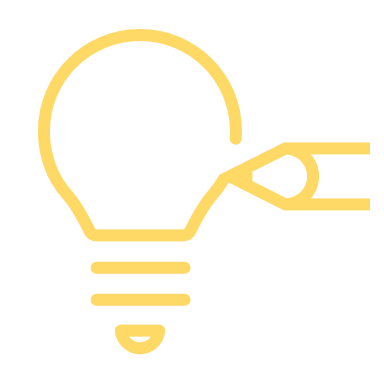 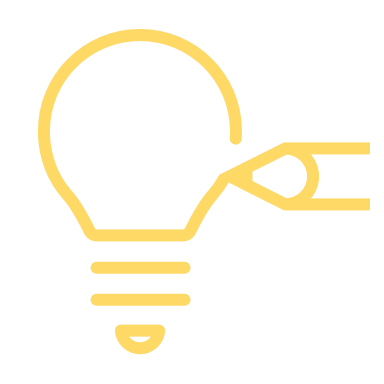 UzņēmējdarbībaProfesionālā izglītībaZinātneIZMEMZMFMKEMLZAAugstskolasZinātniskie institūtiLDDKLTRKLZAAugstskolasZinātniskie institūtiLDDKLTRK